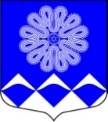 РОССИЙСКАЯ ФЕДЕРАЦИЯСОВЕТ ДЕПУТАТОВ
МУНИЦИПАЛЬНОГО ОБРАЗОВАНИЯПЧЕВСКОЕ СЕЛЬСКОЕ ПОСЕЛЕНИЕКИРИШСКОГО МУНИЦИПАЛЬНОГО РАЙОНАЛЕНИНГРАДСКОЙ ОБЛАСТИРЕШЕНИЕот   24 ноября 2022 года                                                                              № 33/171д. ПчеваОб утверждении Правил проведения земляных работ на территории муниципального образования Пчевское сельское поселение Киришского муниципального района Ленинградской областиВ соответствии с пунктом 19 части 1 статьи 14 Федерального закона от 6 октября 2003 года № 131-ФЗ «Об общих принципах организации местного самоуправления в Российской Федерации», Правилами благоустройства  территории муниципального образования Пчевское сельское поселение Киришского муниципального района Ленинградской области, утвержденными решением совета депутатов от 19 мая 2022 года № 28/154,  в целях установления порядка проведения земляных работ, руководствуясь Уставом муниципального образования Пчевское сельское поселение Киришского муниципального района Ленинградской области, Совет депутатов муниципального образования муниципального образования Пчевское сельское поселение Киришского муниципального района Ленинградской области (далее – Совет депутатов),РЕШИЛ:Утвердить Правила проведения земляных работ на территории муниципального образования Пчевское сельское поселение Киришского муниципального района Ленинградской области  согласно приложению к настоящему решению.  Разместить настоящее решение на официальном сайте муниципального образования Пчевское сельское поселение и опубликовать в газете «Пчевский вестник».Настоящее решение вступает в силу с момент его официального опубликования.Глава муниципального образования 			          Пчевское сельское поселение					В.В. ЛысенковРазослано: в дело - 2, прокуратура, газетаПриложение к решению Совета депутатов муниципального образованияПчевское сельское поселениеКиришского муниципального района Ленинградской областиот 24.11.2022  № 33/171Правила проведения земляных работ на территории муниципального образования Пчевское сельское поселение Киришского муниципального района Ленинградской областиОбщие положения   Правила проведения земляных работ на территории муниципального образования Пчевское сельское поселение Киришского муниципального района Ленинградской области (далее - Правила) разработаны с целью обеспечения благоприятных условий проживания населения муниципального образования Пчевское сельское поселение Киришского муниципального района Ленинградской области, сохранности инженерных сооружений и коммуникаций, безопасного движения транспорта и пешеходов при производстве земляных работ, регулирования отношений, связанных с обустройством и содержанием мест производства земляных работ и прилегающей территории, определения процедуры производства земляных работ.   Основные понятия, используемые в настоящих Правилах 1. Для целей настоящих Правил используются следующие основные понятия: 1) земляные работы - производство работ, связанных со вскрытием грунта и (или) искусственного покрытия (за исключением пахотных работ), забивкой и погружением свай при возведении объектов и сооружений всех видов подземных и наземных инженерных сетей, коммуникаций, а также отсыпкой грунтом; 2) разрешение (ордер) на производство земляных работ на территории муниципального образования Пчевское сельское поселение Киришского муниципального района Ленинградской области - документ, выданный администрацией муниципального образования Пчевское сельское поселение Киришского муниципального района Ленинградской области (далее - администрация), разрешающий проведение земляных работ на территории муниципального образования Пчевское сельское поселение Киришского муниципального района Ленинградской области (далее – разрешение (ордер). 2. Иные понятия и термины в Правилах применяются в том значении, в каком они используются в законодательстве Российской Федерации.  Общие требования к производству земляных работ  3. При производстве земляных работ запрещается: 1) производить работы с отклонением от утвержденной проектной документации без согласования с проектной организацией и органами надзора, осуществляющими согласование, а также без внесения соответствующих изменений в разрешение (ордер); 2) производить работы с отклонением от условий согласования и выдачи разрешения (ордера), нарушать границы и сроки, указанные в разрешении (ордере), а также осуществлять работы без разрешения (ордера); 3) складировать при производстве земляных работ на проезжей части автомобильных дорог, тротуарах и газонах стройматериалы и конструкции, грунт и остатки строительного мусора за границами ограждений; 4) оставлять на проезжей части, тротуарах, газонах грунт и строительный мусор после окончания работ; 5) откачивать воду из колодцев, траншей, котлованов непосредственно на тротуары и проезжую часть автомобильных дорог; 6) приготавливать бетонный раствор непосредственно на проезжей части автомобильных дорог и тротуарах; 7) загромождать проезды и проходы во дворы, нарушать нормальное движение пешеходов и транспорта; 8) засыпать грунтом, а также укладывать асфальтобетон на крышки люков, колодцев и камер, решетки ливнеприемных колодцев, корневые шейки стволов деревьев и кустарников, водоотводные канавы и лотки на улицах; 9) осуществлять движение строительных машин на гусеничном ходу и с цепями противоскольжения на колесах по прилегающим к строительной площадке и не подлежащим последующему ремонту участкам улично-дорожной сети. 4. Восстановление места проведения земляных работ до состояния, равноценного первоначальному (до проведения работ), осуществляется за счет лица, осуществляющего земляные работы. 5. При невозможности движения транспортных средств при производстве земляных работ на проезжих частях автомобильных дорог администрация меняет организацию дорожного движения и (или) движения транспорта общего пользования на период и в месте проведения земляных работ. 6. В период с 1 ноября по 30 апреля запрещается выполнение земляных работ, связанных с разрытием проезжих частей автомобильных дорог, за исключением выполнения земляных работ в указанный период: 1) при строительстве или реконструкции объектов, в соответствии с государственным или муниципальным контрактом; 2) при возникновении необходимости проведения аварийного ремонта инженерных сооружений и коммуникаций;3) по строительству объектов, предназначенных для транспортировки природного газа под давлением до 1,2 мегапаскаля включительно для целей газификации муниципального образования в рамках региональной программы газификации. 7. Земляные работы на дорогах, улицах, тротуарах, площадях, подлежащих реконструкции или капитальному ремонту, осуществляются до начала работ по реконструкции, капитальному ремонту, благоустройству. 8. Плановые земляные работы проводятся летний период с 16 апреля по 31 октября.Аварийные работы и земляные работы в целях технологического присоединения объекта проводятся круглогодично.9. В целях исключения земляных работ на проезжих частях и тротуарах автомобильных дорог, площадей с отремонтированным асфальтобетонным покрытием, организации, которые в предстоящем году должны осуществлять работы по строительству, прокладке, реконструкции и ремонту инженерных сооружений и коммуникаций, в срок до 1 ноября года, предшествующего строительству, прокладке, реконструкции или ремонту, сообщают в администрацию сведения о намеченных работах по прокладке коммуникаций с указанием предполагаемых сроков производства работ.   Порядок производства земляных работ 11. Разрешение (ордер) на проведение земляных работ оформляется по форме согласно приложению 4 к Правилам и выдается в течение 10 (десяти) рабочих дней на срок до 30 (тридцати) календарных дней.В случае проведения работ по исполнению государственного (муниципального) контракта разрешение (ордер) на проведение земляных работ выдается на период выполнения работ, который установлен в государственном (муниципальном) контракте или графике выполнения работ, являющемся обязательным приложением к такому контракту. В случае проведения земляных работ в связи с аварийно – восстановительными работами (за исключением случаев, указанных в пункте 20 настоящего порядка) разрешение (ордер) на проведение подземных работ оформляется не более 3 рабочих дней со дня регистрации заявления в администрации муниципального образования Пчевское сельское поселение;12. Для получения разрешения (ордера) на проведение земляных работ заявители представляют в администрацию заявление о выдаче разрешения (ордера) на проведение земляных работ по форме согласно приложению № 1 к Правилам, а также: 1) гарантийное письмо по восстановлению покрытия; 2) приказ о назначении работника, ответственного за производство земляных работ с указанием контактной информации (для юридических лиц, являющихся исполнителем работ); 3) договор на проведение работ, в случае если работы будут проводиться подрядной организацией;4) проект производства работ:- текстовую часть: с описанием места работ, решением заказчика о проведении работ; наименованием заказчика; исходными данными по проектированию; описанием вида, объемов и продолжительности работ; описанием технологической последовательности выполнения работ, с выделением работ, проводимых на проезжей части улиц и магистралей, пешеходных тротуаров; описанием мероприятий по восстановлению нарушенного благоустройства; - графическую часть: схема производства работ с указанием границ проводимых работ, разрытий; расположением проектируемых зданий, сооружений и коммуникаций; временных площадок для складирования грунтов и проведения их рекультивации; временных сооружений, временных подземных, надземных инженерных сетей и коммуникаций с указанием мест подключения временных сетей к действующим сетям; местами размещения грузоподъемной и землеройной техники; сведениями о древесно-кустарниковой и травянистой растительности; зонами отстоя транспорта; местами установки ограждений. Схема производства работ согласовывается с соответствующими службами, отвечающими за эксплуатацию инженерных коммуникаций, с правообладателями земельных участков в случае, если проведение земляных работ будет затрагивать земельные участки, находящиеся во владении физических или юридических лиц, на которых планируется проведение работ. 5) календарный график производства работ;6) договор о подключении (технологическом присоединении) объектов к сетям инженерно-технического обеспечения или технические условия на подключение к сетям инженерно-технического обеспечения (при подключении к сетям инженерно- технического обеспечения); 7) правоустанавливающие документы на объект недвижимости (права на который не зарегистрированы в Едином государственном реестре недвижимости).Порядок продления срока действия разрешения (ордера) на производство земляных работ13. Для продления срока действия разрешения (ордера) заявитель предоставляет следующие документы:1) календарный график производства земляных работ; 2) проект производства работ (в случае изменения технических решений); 3) приказ о назначении работника, ответственного за производство земляных работ с указанием контактной информации (для юридических лиц, являющихся исполнителем работ) (в случае смены исполнителя работ).15. Разрешение (ордер) на проведение земляных работ действителен только на вид, участок, объем, сроки работ и конкретного заявителя. 16. При необходимости продления установленного в разрешении (ордере) срока проведения работ заявитель не позднее чем за 2 (два) рабочих дня до истечения срока действия разрешения (ордера) обращается в администрацию с заявлением о продлении срока действия разрешения (ордера) на проведение земляных работ по форме согласно приложению 2 к Порядку. Продление действия разрешения (ордера) на проведение земляных работ возможно не более одного раза на срок до 30 (тридцати) дней. В случае если проведение земляных работ связано с исполнением муниципального (государственного) контракта, продление действия разрешения на проведение земляных работ осуществляется в соответствии со сроками, указанными в дополнительном соглашении к муниципальному (государственному) контракту. В течение трех рабочих дней администрация осуществляет продление срока действия разрешения (ордера) на проведение земляных работ путем внесения соответствующей записи в предъявленное разрешение (ордер) на проведение земляных работ, удостоверения печатью и подписью руководителя муниципального образования, а также выдачу разрешения (ордера) с продленным сроком действия заявителю. 18. На улицах, площадях и других благоустроенных территориях откопка траншей и котлованов для укладки подземных коммуникаций должна производиться с соблюдением следующих условий: 1) работы должны выполняться короткими участками: длина участков для газопровода, водопровода, канализации и теплотрасс - 200-300 погонных метров; телефонного, электрического кабеля 500-600 погонных метров (на всю длину кабеля на барабане); 2) работы на последующих участках разрешается начинать только после завершения всех работ на предыдущем участке, включая восстановительные работы и уборку территорий; 3) ширина траншеи должна быть минимальной, не превышающей норм технических условий на подземные прокладки; 4) вскрытие дорожного покрытия должно производиться на 20 сантиметров шире траншеи и иметь прямолинейное очертание. 19. Вывоз отходов асфальтобетона, грунта, образовавшихся при проведении дорожно-ремонтных работ на проезжей части автомобильных дорог, производится незамедлительно (в ходе работ). На остальных частях дорог, улиц и во дворах - в течение суток с момента окончания работ. Строительные материалы и изделия должны складироваться только в пределах огражденной площадки. При необходимости складирования материалов, конструкций, а также устройства временного отвала грунта за пределами строительной площадки или за пределами ограждения места проведения земляных работ администрация, на основании обращения производителя работ определяет возможное для складирования на иной территории муниципального образования. Порядок производства земляных работ при ликвидации аварий инженерных сооружений и коммуникаций 20. В случае ликвидации аварии, устранения неисправностей на подземных инженерных сетях и сооружений водоснабжения, водоотведения, газоснабжения, теплоснабжения, электроснабжения, телефонной связи и других объектах, требующих безотлагательного проведения аварийно-восстановительных работ в целях восстановления их нормального функционирования, руководители организаций, предприятий, эксплуатирующих инженерные сети, сооружения, иные объекты или лица, уполномоченные их руководителями, при получении сигнала об аварии приступают к ликвидации аварии, при этом сообщают телефонограммой (факсограммой) о времени начала проведения аварийных земляных работ в администрацию. 21. Организация, производящая аварийные работы, в течение 1 (одного) дня, следующего за днем начала работ, обращается в администрацию для оформления разрешения (ордер) на проведение аварийных земляных работ. 22. Для получения разрешения (ордера) на производство земляных работ в связи с аварийно-восстановительными работами на территории в администрацию муниципального образования Пчевского сельского поселения предоставляются:1) схема участка работ (выкопировка из исполнительной документации на подземные коммуникации и сооружения); 2) документ, подтверждающий уведомление организаций, эксплуатирующих инженерные сети, сооружения и коммуникации, расположенные на смежных с аварией земельных участках, о предстоящих аварийных работах.23. Разрешение (ордер) на проведение аварийных земляных работ оформляется по форме согласно приложению № 1 к Правилам и выдается в течение 3 (трех) рабочих дней на срок, определенный в разрешении (ордере). 23. При производстве аварийных работ по ремонту инженерных сооружений и коммуникаций откачка воды (кроме фекальных вод) осуществляется в близлежащую ливневую канализацию, или, при ее отсутствии, в фекальную канализацию при согласовании с эксплуатирующей организацией. 24. Запрещается производить иные земляные работы под видом аварийных работ. Порядок производства земляных работ при строительстве объектов, предназначенных для транспортировки природного газа под давлением до 1,2 мегапаскаля включительно для целей газификации муниципального образования в рамках региональной программы газификации25. В случае производства земляных работ по строительству объектов, предназначенных для транспортировки природного газа под давлением до 1,2 мегапаскаля включительно для целей газификации муниципального образования в рамках региональной программы газификации земляные работы могут быть начаты до получения разрешения (ордера) на проведение земляных работ при условии направления в администрацию муниципального образования заявления на получение разрешения (ордера) на проведение земляных работ не позднее, чем за 3 рабочих дня до начала земляных работ.Производство земляных работ допускается в случае наличия схемы производства работ, подготовленной на инженерно – топографическом плане М 1:500 с указанием границ проводимых работ, разрытий; расположением проектируемых зданий, сооружений и коммуникаций; временных площадок для складирования грунтов и проведения их рекультивации; временных сооружений, временных подземных, надземных инженерных сетей и коммуникаций с указанием мест подключения временных сетей к действующим сетям; местами размещения грузоподъемной и землеройной техники; сведениями о древесно-кустарниковой и травянистой растительности; зонами отстоя транспорта; местами установки ограждений, оформленном  в соответствии с требованиями Свода правил СП 47.13330.2016 «Инженерные изыскания для строительства. Основные положения. Актуализированная редакция СНиП 11-02-96» и СП 11-104-97 «Инженерно-геодезические изыскания для строительства. На инженерно-топографическом плане должны быть нанесены существующие и проектируемые инженерные подземные коммуникации (сооружения).Схема производства работ согласовывается с организациями, эксплуатирующими инженерные коммуникации, подтверждающая отсутствие пересечений с иными инженерными коммуникациями в границах территории проведения земляных работ.К заявлению на получение разрешения (ордера) на проведение земляных работ прилагаются документы, указанные в пункте 12 настоящего порядка.Разрешение (ордер) на проведение подземных работ оформляется по форме согласно приложению № 1 к Правилам и выдается в течение 3 (трех) рабочих дней со дня подачи заявления на срок, определенный в разрешении. Порядок восстановления нарушенного благоустройства после проведения земляных работ   26. После проведения земляных работ производится комплексное восстановление нарушенного благоустройства. Обязанности по восстановлению нарушенного благоустройства возлагаются на производителя работ. 27. Восстановление благоустройства на объектах большой протяженностью (длина участков для газопровода, водопровода, канализации и теплотрасс - более 200 погонных метров; телефонного, электрического кабеля - более 500 погонных метров) после выполнения земляных работ производится участками, независимо от окончания работ на объекте в целом. 28. Производитель работ обязан обеспечить полную сохранность бордюрного камня, тротуарной плитки, элементов благоустройства (ограждений, решеток, малых архитектурных форм, и т.д.). В случае недостачи материалов для восстановления благоустройства поставка и работы по их установке осуществляется за счет организации, не обеспечившей сохранность. 29. По окончании прокладки инженерных сооружений и коммуникаций, но до засыпки котлованов и траншей производитель работ обязан вызвать на место работ представителя организации, выдавшей технические условия (задание), для контроля правильности исполнительной съемки в целях точного определения положения сетей в вертикальном и горизонтальном отношении. Засыпка котлованов и траншей без выполнения исполнительной съемки запрещается. 30. На проезжей части улиц и тротуарах, имеющих усовершенствованное дорожное покрытие, траншеи и котлованы разрабатываются в креплениях, исключающих обвал и подмыв боковых стенок. Перед началом работ по восстановлению нарушенного благоустройства на проезжей части улиц и тротуарах производитель работ должен согласовать с организацией, обслуживающей проезжую часть улиц и тротуары, возможность выполнения последующих работ по устройству дорожных одежд и восстановления асфальтобетонного покрытия. Обратная засыпка траншей и котлованов производится песком с последующим уплотнением. Не допускается засыпка траншей и котлованов на проезжей части и тротуарах грунтом с включениями строительного мусора, сколом асфальта. 31. Работы по восстановлению нарушенного благоустройства на проезжей части улиц и тротуарах выполняются в присутствии представителей организаций, обслуживающих проезжую часть улиц и тротуары, организаций, эксплуатирующих подземные сооружения, а также авторского надзора проектных организаций с оформлением актов на скрытые работы. При невыполнении этих условий представители организаций, эксплуатирующих подземные коммуникации, могут потребовать вскрытия траншеи для определения исправности подземных сооружений, а представители организаций, обслуживающих проезжую часть улиц и тротуаров, - проведения лабораторных испытаний с целью проверки качества работ по уплотнению оснований дорожной одежды. 32. При проведении земляных работ в зимний период (с 1 ноября текущего года по 15 апреля следующего календарного года) восстановление асфальтового покрытия и нарушенного благоустройства производится: 1) на дорожных покрытиях улиц с движением общественного транспорта путем засыпки места раскопок талым песком с послойным уплотнением и устройством щебеночного основания до уровня существующего асфальтобетонного покрытия с последующим восстановлением асфальтобетонного покрытия; 2) на второстепенных улицах, тротуарах и придомовых территориях путем устройства щебеночного основания до уровня существующего асфальтобетонного покрытия с последующим восстановлением асфальтобетонного покрытия. 33. Содержание мест раскопок на улицах и тротуарах до полного восстановления асфальтового покрытия и элементов благоустройства возлагается на производителя работ. Производитель работ обеспечивает постоянное содержание дороги в зоне работ в нормальном проезжем состоянии до восстановления асфальтобетонного покрытия с последующей сдачей администрации муниципального образования. Работы по восстановлению основания и дорожного покрытия проезжей части необходимо начинать немедленно после засыпки траншеи и котлована и заканчивать на улицах, тротуарах, скверах, бульварах, в парках, а также в местах интенсивного движения транспорта и пешеходов в течение пяти суток, в других местах - в пределах десяти суток. В зимний период (с 1 ноября текущего года по 15 апреля следующего календарного года) восстановление асфальтового покрытия и нарушенного благоустройства производится в соответствии с требованиями настоящей статьи. Тротуары и дорожное покрытие после вскрытия следует привести в состояние, равноценное первоначальному (до проведения работ). 34. Восстановление тротуаров и асфальтобетонного покрытия дорог после строительства, прокладки и реконструкции инженерных сооружений и коммуникаций необходимо производить в два этапа: 1) 1-й этап - асфальтирование после окончания работ одним слоем асфальтобетона над траншеей; 2) 2-й этап - покрытие вторым слоем асфальта по всей ширине тротуара и проезжей части. Восстановление дорожных покрытий, тротуаров после ремонта инженерных сооружений и коммуникаций необходимо производить в соответствии с требованиями, указанными в согласованиях организаций, эксплуатирующих существующие дорожные покрытия, тротуары. 35. Засыпка траншей и котлованов, восстановление дорожных покрытий, тротуаров, газонов и других элементов благоустройства должна производиться в срок, указанный в разрешении (ордере) на производство земляных работ. 36. Провалы, просадки грунта вне проезжей части дорог и тротуаров, появившиеся на месте после производства земляных работ и восстановления нарушенного благоустройства в течение 2 лет, устраняются организациями, производившими земляные работы, в течение трех суток. 37. Провалы, просадки, разрушения дорожного покрытия проезжей части автомобильных дорог, тротуаров, появившиеся в результате проведения земляных работ, устраняются организациями, получившими разрешение (ордер) на производство земляных работ, в трехдневный срок в течение действия гарантийного срока эксплуатации дорожного покрытия, но не менее 3 лет после проведения земляных работ. 38. Эксплуатация инженерных коммуникаций и сооружений допускается только после восстановления дорожных покрытий и элементов благоустройства. Данное правило не распространяется на случаи проведения земляных работ при ликвидации аварий инженерных сооружений и коммуникаций. Приложение 1к Правилам проведения земляных работЗАЯВЛЕНИЕо выдаче разрешения (ордера) на право производства земляных работна территории муниципального образования «________»В Администрацию муниципального образования «________________________»от________________________________________________________________________ (наименование организации, фамилия, имя, отчество физического лица)Адрес: __________________________________________________________________________Телефон: ИНН: Прошу выдать разрешение (ордер) на право производства земляных работ на территории муниципального образования «______________________________»__________________________________________________________________________________________________________________________________                                (вид работ)Место проведения работ:____________________________________________________________________________________________________________Вид вскрываемого покрытия:________________________________________Сведение об ответственном за производство земляных работ:Ф.И.О.: __________________________________________________________Должность: _______________________________________________________Паспортные данные: Серия _________ № ___________ выдан_____________Номер телефона: ___________________Номер и дата приказа о назначении ответственного лица: _____________________________________________________________________Срок производства земляных работ: ______________________________Полное восстановление дорожного покрытия и объектов благоустройства будет произведено в срок до: ___________________________________________Производство работ предполагает/не предполагает (нужное подчеркнуть) ограничение движения пешеходов или автотранспорта.Производство работ предполагает/не предполагает (нужное подчеркнуть) свод зеленых насаждений.Объект в полном объеме обеспечен проектно-сметной документацией, материалами, ограждением, механизмами, рабочей силой и финансированием.При производстве работ гарантируем безопасное и беспрепятственное движение автотранспорта и пешеходов.Обязуемся восстановить благоустройство на месте проведения работ.Подтверждаю согласие на обработку персональных данных в соответствии с требованиями Федерального закона от 27.07.2006 N 152-ФЗ "О персональных данных".Результат предоставления муниципальной услуги получу (нужное отметить):    ┌─┐    └─┘ лично в Администрации ___________;    ┌─┐    └─┘ почтовым отправлением.Прилагаю:1. копия свидетельства о постановке на учет в налоговой инспекции, (для юридических лиц и индивидуальных предпринимателей), копия документа удостоверяющего личность (для физических лиц);2. рабочий проект рабочие чертежи) на строительство, ремонт или реконструкцию подземных коммуникаций или на иные работы, связанные с доступом к  ним, и (или) сводный план сетей, согласованный (-ые) в установленном порядке с заинтересованными, контролирующими организациями (службами) и с организациями, эксплуатирующими линейные объекты (электропроводы, линии связи, трубопроводы, автомобильные дороги и иные сооружения), находящиеся в пределах границ земельного участка, на котором планируется производство земляных работ;3. календарный график производства земляных работ, предусматривающий конкретные виды работ и сроки их выполнения, (при выполнении нескольких видов работ);4. приказ о назначении работника, ответственного за соблюдение требований благоустройства и озеленения муниципального образования при производстве земляных работ (для юридических лиц и индивидуальных предпринимателей);5. документ, подтверждающий полномочия представителя заявителя (в случае если интересы заявителя представляет его представитель);6. согласование со службами муниципального образования "_______", на территории которого планируется производство земляных работ;7. гарантийные обязательства об обеспечении сохранности бортового камня, тротуарной плитки, деревьев, кустарников и других объектов благоустройства, а также полного восстановления благоустройства территории."___" ___________ 20___ г.      ___________________     ________________   дата подачи заявления                                           подпись заявителя                            Ф.И.О. заявителяПриложение 2к Правилам проведения земляных работЗАЯВЛЕНИЕо продлении разрешения (ордера) на право производства земляных работ натерритории муниципального образования «_______________________________»(для юридических лиц, физических лиц и индивидуальных предпринимателей)В Администрацию муниципального образования «________________________»от________________________________________________________________________ (наименование организации, фамилия, имя, отчество физического лица)Адрес: __________________________________________________________________________Телефон: ИНН:Прошу продлить разрешение (ордер) на право производства земляных работ на территории муниципального образования  «_____________________________»  от  "____"______________ 20____ г. № ______.Срок производства земляных  работ: _________________________________                                                                                                                           (указать срок)Срок восстановления нарушенного благоустройства: ____________________                                                                                                            (указать срок)Причина продления сроков производства земляных работ и/или восстановления благоустройства: _______________________________________________________________________________________________________________Подтверждаю согласие на обработку персональных данных в соответствии с требованиями  Федерального закона от 27.07.2006 N 152-ФЗ "О персональных данных".Результат предоставления муниципальной услуги получу (нужное отметить):┌─┐└─┘ лично в Администрации ____________;┌─┐└─┘ почтовым отправлением.Прилагаю:Оригинал разрешения (ордера) от "____" ___________ 20____ г. № _______."___" ___________ 20___ г.       _________________     ___________________           дата подачи заявления                                    подпись заявителя                     Ф.И.О. заявителяПриложение 3к Правилам проведения земляных работЗАЯВЛЕНИЕо закрытии (исполнении) разрешения (ордера) на право производства земляных работ на территории муниципального образования «____________________»(для юридических, физических лиц и индивидуальных предпринимателей)В Администрацию муниципального образования «_________________________»от__________________________________________________________________________(наименование организации, фамилия, имя, отчество физического лица)Адрес: Телефон: Прошу закрыть разрешение (ордер) на право производства земляных работ на территории муниципального  образования "______________" от"____" __________ 20____ г. № ________.Благоустройство, нарушенное в процессе производства земляных работ, выполнено в полном объеме.Прилагаю:1. Оригинал разрешения (ордера) от "____" ___________ 20____ г. № _______.2.  Акт сдачи-приемки выполненных работ по благоустройству территории после производства земляных работ на территории муниципального образования"__________________" от "____" ___________ 20____ г. № _______.Подтверждаю согласие на обработку персональных данных в соответствии стребованиями  Федерального закона от 27.07.2006 № 152-ФЗ "О персональных данных".Результат предоставления муниципальной услуги получу (нужное отметить):┌─┐└─┘ лично в Администрации ____________________"___" ___________ 20___ г.     ___________________      ___________________дата подачи заявления                    подпись заявителя         Ф.И.О. заявителяПриложение 4к Правилам проведения земляных работФорма разрешения на осуществление земляных работРАЗРЕШЕНИЕ (ОРДЕР)№ ___________ Дата ________________________________________________________________________________(наименование уполномоченного органа местного самоуправления) Наименование заявителя (заказчика): _________________________________________. Адрес производства земляных работ: __________________________________________. Наименование работ: _________________. Вид и объем вскрываемого покрытия (вид/объем в м3 или кв. м): ______________________________________________________________________Период производства земляных работ: с ___________ по ___________. Наименование подрядной организации, осуществляющей земляные работы:______________________________________________________________________Сведения о должностных лицах, ответственных за производство земляных работ: ______________________________________________________________________Наименование подрядной организации, выполняющей работы по восстановлению благоустройства: _____________________________________________________________________ Отметка о продлении Особые отметки ____________________________________________________________.Ф.И.О. должность уполномоченного сотрудника      Сведения о сертификате электронной подписиПриложение 5к Правилам проведения земляных работГРАФИКПРОИЗВОДСТВА ЗЕМЛЯНЫХ РАБОТФункциональное назначение объекта: __________________________________________________________________________________________________________________________________________Адрес объекта: ________________________________________________________(адрес проведения земляных работ,_____________________________________________________________________кадастровый номер земельного участка)№ п/п	Наименование работ	Дата начала работ (день/месяц/год)	Дата окончания работ (день/месяц/год)Исполнитель работ		(должность, подпись, расшифровка подписи)М.П.((при наличии)	"__" __________ 20__ г.Заказчик (при наличии)		(должность, подпись, расшифровка подписи)М.П.(при наличии)	"__" __________ 20__ г.